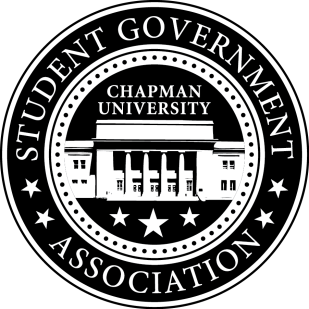 Call To Order: Meeting commenced @ 8:00PMPresent: Ansley WongCourtney WongAlyssa NowlenSaba AmidNew Business:Old Business:            a.   University and Academic Affairs Outreach     i. 	Open Forum in Committee Meetings – November 1st (Beginning Half)     ii.     Feedback Poster – Student Union and Henley Basement          iii.     Blackboard Page Study Space on CampusSolidified study space survey questions Sustainability on Campus Encourage students to bring their own cups to StarbucksStill working on getting hard copies of the quotes. Cocoa and Cram Event is week before Finals (Monday and Thursday 10am-12pm)Senator Updates:Senator: Courtney WongContacted the Panther about the Green Tip of the week. Weigh the Waste is on October 26th 11-1:30pm.  Senator: Alyssa NowlenWorking on booking rooms as study spaces for Schmid College. Scheduled a meeting with Diane Eisenberg next Friday.Senator: Saba Amid Reached out to residence life about senators’ presence in the residential hall. about Looking into cafeteria hours and see if students are satisfied with the hours. Been hearing how students skip breakfast if they have an 8am.    Senator: Ansley Wong Attallah College Student Leadership Council – The first meeting will be this Friday. V.	Meeting Adjournment: Meeting concluded @ 8:28PM